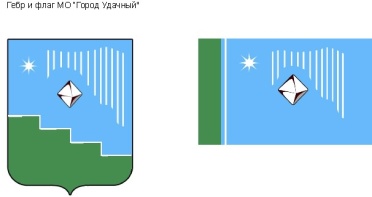 Российская Федерация (Россия)Республика Саха (Якутия)Муниципальное образование «Город Удачный»Городской Совет депутатовIV созывПРЕЗИДИУМРЕШЕНИЕ13 июля 2022 года                                                       	                                                 № 9-3О награждении Почетной грамотой МО «Город Удачный»В соответствии с Положением о наградах и поощрениях муниципального образования  «Город Удачный»  Мирнинского района Республики Саха (Якутия), на основании решения городской комиссии по наградам и поощрениям Президиум городского Совета депутатов решил:За особые заслуги и значительный вклад в развитие города, многолетний добросовестный труд, высокое профессиональное мастерство и в связи с 55-летием со дня образования города Удачного наградитьПОЧЕТНОЙ  ГРАМОТОЙ  МО «ГОРОД УДАЧНЫЙ»- Байрамова Искендера Яшаевича, начальника участка № 1 СТ «Алмазтехмонтаж» Управления капитального строительства АК «АЛРОСА» (ПАО);- Турдумбекову Надежду Борисовну, контролера по драгоценной продукции отдела режима и сохранности драгоценной продукции службы безопасности Удачнинского горно-обогатительного комбината АК «АЛРОСА» (ПАО).Опубликовать настоящее решение в средствах массовой информации.Настоящее решение вступает в силу со дня его принятия.Контроль исполнения настоящего решения возложить на председателя городского Совета депутатов В.В. Файзулина.Председательгородского Совета депутатов 			                                 В.В. Файзулин